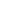 EC and Board of Directors’ Motion Formfrom Governmental Relations CommitteeDate of Board Meeting:  August 25, 2018	Motion #: 2018August1Moved by:						Seconded by:  Dear Board of Directors, please find this motion for approval.
WHEREAS…  The purposes of the Governmental Relations Committee as listed in the CCSS Standing Rules and on the website have been updated by the committeeBE IT RESOLVED THAT… the older version of the bulleted purposes of the Governmental Relations Committee be replaced in the Standing Rules and on the website with the following:   The purpose of the Governmental Relations Committee of CCSS is to... 
●	Develop and recommend strategies and procedures by which CCSS can advocate for high-quality HSS instruction and policy;
●	Advise and assist the CCSS Board of Directors on issues related to legislation and public policy impacting social studies education;
●	Support our members with information, resources, and tools for advocacy of high-quality social studies at the local, state, and federal levels.  
●	Establish, enhance, maintain, and support the dissemination of legislative information to the CCSS membership; 
●	Plan and organize the CCSS Confab during the annual conference; 
●	Select a recipient for the public policy leadership award recognizing the actions by a government leader having a positive impact on social studies education.Outcome of the motion amendment:         passed 	 	failed   	     tabledACTIONS REQUIRED:1.  By:        Date of completion: 
2. By:       Date of completion:                                       3.  By:      Date of Completion: BUDGET ALLOCATION:    Amount ___0____    Budget Category _______________